	Explore	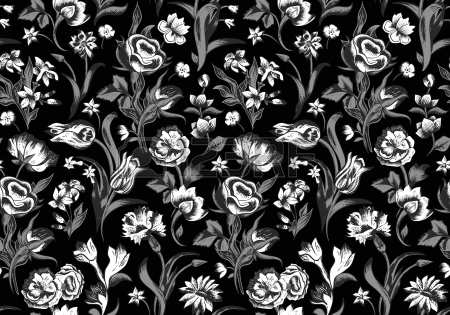 	Visual Arts- Miss Svonavec	Overview: For each explore project I will introduce a new material to the students. These projects will encourage the students to understand, utilize, and explore various media.Focus- Innovative material use and creativity. Less of a focus on contextual meaning or .Essential Standards: I.V.1: Use the language of visual arts to communicate effectively.I.V.2: Apply creative and critical thinking skills to artistic expressionI.V.3: Create art using a variety of tools, media, and processes, safely and appropriately. I.CX.2: Understand the interdisciplinary connections and life applications of visual arts.Clarifying Objectives:I.V.1.2 Understand how design influences artistic expression.I.V.2.1 Generate innovative solutions to artistic problems.I.V.3.3: Analyze the relationship between process and product.I.CX.2.2: Apply skills and knowledge learned in various disciplines to visual arts.Requirements:Students must participate in class discussions, create at least 1 page of notes (preferably on the back of the artwork), and submit final product by 1 week following the last studio day.Assessment:-100 informal points for the note page-25 formal points for final product graded with the follow rubricProcedure for each project:Semester 1: Graphite/Charcoal, Ink, Chalk/Oil Pastel Graphite/Charcoal (1-2 Studio days)-Discuss the difference between hard and soft. -Demonstrate different shading techniques (blended, hatching, cross hatching, stippling, negative drawings)-Show completed artwork samples for various -Students must be taking notes during discussion for future reference-1-2 days completing graphite or charcoal drawingInk (1-2 days)-Show different uses (pen, brush, drip, splatter)-Explain what kind and weight of paper to use-Demonstrate how to create different values-Show video of Chinese Calligraphy and landscape paintings-1-2 days to complete final drawingChalk/Oil Pastel (1-2 days)-Explain the difference between water and oil based.-Explain what kind and weight of paper to use-Demonstrate various blending techniques, how to clean them, and color mixing.-Show examples-1-2 days to complete final drawingSemester 1: Collage, Acrylic, MachèCollage (1-2 days)-Demonstrate searching, ripping, and cutting paper to paste. Focus on color schemes, styles, and incorporation of watercolor or drawings.-Show examples-1-2 days to completeAcrylic (2-3 days)-Difference between paints-Color mixing, style techniques, brush types and uses-Research and show examples-Select material and gesso-2-3 full days to complete painting in any styleMachè (4-5 days)-Explain the ratio of wheat paste and water, how to store it, and what size and shape works best for ripping newspaper.-Demonstrate how to create and armature for the structure-Describe steps to be taken to complete machè (show images to accompany- armature, machè, prime, paint)-Show examples and brainstorm concepts- Complete paper machè project.CriteriaDescriptionPointsCompletionEntire product is brought to completion /10CreativityOriginal compose, not copied/10Composition and DesignDynamic, creates movement and interest/5Total pointsFinal grade/25